计算机应用专业项目建设需求清单及实物国家示范校内涵建设项目：（教学资源库、仿真系统建设、一体化教室的建设）老实训室一体化教学改造项目备注：实训室详细平面布局图见下图序号类型服务内容具体说明输出成果1信息化数字资源建设完成2大模块中4门主要课程的教学数字资源库《计算机办公自动化操作实例》、《计算机组装与维护》、《网站建设与网页设计》、《平面广告设计》4门课程体系教学数字资源库建设，并在教学中应用和推广。4门课程课件、视频、电子教案、工程案例、素材、考试题库等数字资源；数字化校园信息管理平台。2建设实践教学环境两门课程的仿真实训系统建设《计算机组装仿真实训系统》、《局域网构建仿真实训系统》等两门课程的仿真实训系统建设仿真软件：《计算机组装仿真实训系统》、《局域网构建仿真实训系统》硬件建设：按示范校建设要求新建计算机组装仿真实训车间、局域网构建仿真实训车间各一个3校内实训基地建设新增实训室4个①计算机办公自动化实训室1个，主要设备包括：电脑设备40台，教学相关设备10台套，如投影仪、教学音响设备、网络设备等。②计算机平面广告设计实训室1个，主要设备包括：电脑设备40台，软件包4个，教学相关设备5台套。③计算机网络布线实训室1个，主要设备包括：电脑设备20台，网络设备20台套，如网络工具、网络测试仪、二层交换机、三层交换机、路由器、防火墙等，教学相关设备10台套。④计算机组装与维护实训室1个：采购测试仪表仪器20台套，教学软件包3套，设备10台套。实训室布线和装修一体化教室讨论区座椅购置（6个讨论区，1个公共讨论区）一体化教室文化墙建设（6个实训室文化墙，一个公共教室文化墙）成果展示柜序号实训室名称改造项目内容及要求1计算机应用基础实训室改造1个实训室作为计算机应用基础实训室2办公自动化应用基础实训室1）改造2个实训室作为办公自动化应用基础实训室2）改造1个实训室作为办公自动化应用基础实训室讨论室3图形图像处理实训室1）改造2个实训室作为图形图像处理实训室2）改造1个实训室作为图形图像处理实训室讨论室4网页设计网站建设实训室1）改造1个实训室作为网页设计网站建设实训室2）改造1个实训室作为网页设计网站建设实训室讨论室5动画制作实训室1）改造1个实训室作为动画制作实训室2）改造1个实训室作为动画制作实训室讨论室6计算机组装实训室改造1个实训室作为计算机组装实训室改造1个实训室作为计算机组装实训室讨论区7ATA鉴定考试培训室1）改造1个实训室作为ATA鉴定考试培训室2）改造1个实训室作为ATA鉴定考试培训室讨论室8计算机应用专业资讯区改建2个计算机应用专业资讯区9成果展示区改建2个成果展示区，同时该区可作为更衣区的公用区。10计算机应用专业公共讨论区改建1个计算机应用专业公共讨论区11物料区1）改建2个物料仓库2）改建1个物料领退区12办公区改建3个教师办公区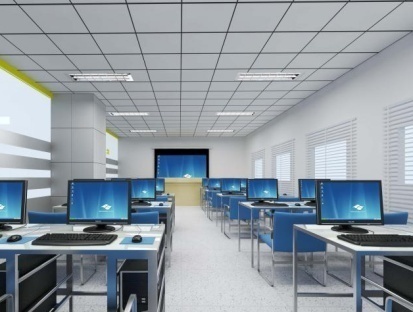 基础型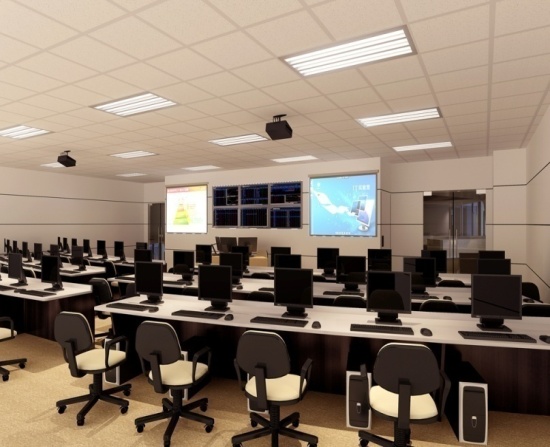 应用型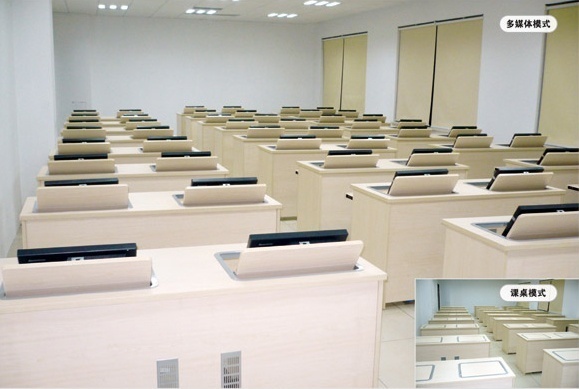 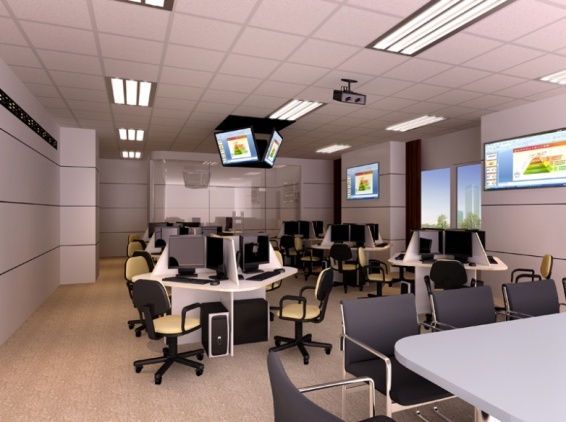 多功能型研究型